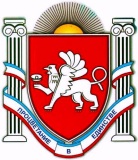 РЕСПУБЛИКА  КРЫМНИЖНЕГОРСКИЙ  РАЙОНАДМИНИСТРАЦИЯ  НОВОГРИГОРЬЕВСКОГО СЕЛЬСКОГО ПОСЕЛЕНИЯНИЖНЕГОРСКОГО РАЙОНА РЕСПУБЛИКИ КРЫМПОСТАНОВЛЕНИЕ «10 » марта 2020 года                                                                         №95                               с. Новогригорьевка    О внесении дополнений в План нормотворческой деятельностиНовогригорьевского сельского поселения Нижнегорского районаРеспублики Крым на  1-е полугодие 2020 года, утвержденный постановлением администрации №2  14.01.2020 г.           В соответствии с  Федеральным законом от 06.10.2003г. №131-ФЗ «Об общих принципах организации местного самоуправления в Российской Федерации», руководствуясь Уставом муниципального образования Новогригорьевское сельское поселение Нижнегорского района Республики Крым, Положением об Администрации Новогригорьевского сельского поселения, в целях организации надлежащей работы по разработке и принятию нормативно-правовых актов Новогригорьевского сельского совета и администрации Новогригорьевского сельского поселения, учитывая Предложения прокуратуры Нижнегорского района  в план нормотворческой деятельности  на 2020 год от 04.03.2020г., администрация Новогригорьевского сельского поселенияП О С Т А Н О В Л Я Е Т:1. Внести дополнения в  План нормотворческой деятельности Новогригорьевского сельского поселения Нижнегорского района Республики Крым на 1-е полугодие 2020 года ( приложение 1 в новой редакции).2. Настоящее постановление разместить для обнародования на официальном сайте администрации Новогригорьевского сельского поселения в сети «Интернет» http://novogrigor-adm91.ru/   а также на информационном стенде Новогригорьевского сельского поселения по адресу: Республика Крым, Нижнегорский район, с.Новогригорьевка, ул.Мичурина,59.3. Контроль за исполнением настоящего постановления оставляю за собой.Председатель Новогригорьевского сельского совета-глава администрацииНовогригорьевского сельского поселения 		          	           А.М.Данилин      	                                                                                                                                  Приложение 1                                                                                                   к постановлению администрации                                                                                                           Новогригорьевского сельского поселения                                                                                                    от   «10» марта 2020 г. №95 ПЛАННОРМОТВОРЧЕСКОЙ ДЕЯТЕЛЬНОСТИНОВОГРИГОРЬЕВСКОГО СЕЛЬСКОГО ПОСЕЛЕНИЯНА 1-е ПОЛУГОДИЕ 2020 ГОДА№ п/пНаименование нормативно-правового актаИсполнителиСроки исполненияОтветственное лицо за подготовкупроекта  НПА1.О внесении изменений и дополненийв Устав Новогригорьевского сельского поселения Нижнегорского района Республики КрымНовогригорьевский сельский советянварь-июнь 2020г.Председатель Сельского совета-глава администрацииСельского поселения2.О внесении изменений в  бюджет Новогригорьевского сельского поселения Нижнегорского района Республики Крым на 2020 год иплановый период 2021 и 2022 годов».Новогригорьевский сельский советфевраль-июнь 2020г.Председатель Сельского совета-глава администрацииСельского поселения3Об исполнении бюджета Новогригорьевского сельского поселения Нижнегорского района  Республики Крым за 2019 годНовогригорьевский сельский советмарт-июнь 2020г.Заведующий сектором4Об утверждении Положения о бюджетном процессе в муниципальном образовании ( в новой редакции)Новогригорьевский сельский советмарт-июнь 2020г.Председатель Сельского совета-глава администрацииСельского поселения, заведующий сектором5Об утверждении Порядка реализации правотворческой инициативы жителей муниципального образованияНовогригорьевский сельский советмарт-июнь 2020г.Председатель Сельского совета-глава администрацииСельского поселения6Об утверждении Порядка учета муниципальных правовых актов муниципального образования Новогригорьевского  сельского поселения Нижнегорского района Республики КрымНовогригорьевский сельский советмарт-июнь 2020г.Председатель Сельского совета-глава администрацииСельского поселения, 7О координационном органе по противодействию коррупции при представительном органе муниципального образования.Новогригорьевский сельский советмарт-июнь 2020г.Председатель Сельского совета-глава администрацииСельского поселения8О правилах юридической техники подготовки и оформления муниципальных правовых актов муниципального образованияНовогригорьевский сельский советмарт-июнь 2020г.Председатель Сельского совета-глава администрацииСельского поселения9Об утверждении Положения о наградах муниципального образования Новогригорьевское сельско поселение Новогригорьевский сельский советмарт-июнь 2020г.Председатель Сельского совета-глава администрацииСельского поселения10Внесение изменений в нормативно-правовые акты  Новогригорьевского сельского совета Новогригорьевский сельский советВ течение 1-го полугодия 2020г. по мере необходимостиЗаместитель главы администрации11Правовые акты по изменению в Положение об оплате трудаНовогригорьевский сельский советВ тече-ние 1-го полугодия 2020г. по мере необходимостиЗаместитель главы администрации12Об утверждении отчёта об исполнении бюджета муниципального образования  Новогригорьевское сельское поселение за 1 квартал 2020 годаАдминистрацияНовогригорьевского сельского поселения апрель 2020г.Заведующий сектором  администрации13Об утверждении форм заявок на обустройство мест (площадок) накопления твердых коммунальных отходов на территории Новогригорьевского сельского поселения Нижнегорского района Республики Крым и включения их в реестр мест (площадок) накопления твердых коммунальных отходов на территории Новогригорьевского сельского поселения Нижнегорского района Республики КрымАдминистрация Новогригорьевского сельского поселенияФевраль- июнь 2020 г.Ведущий специалист администрации14Об утверждении Порядка определения статуса жилого дома блокированной застройки на территории муниципального образования.Администрация Новогригорьевского сельского поселениямарт- июнь 2020 г.Ведущий специалист администрации15О внесении изменений и дополнений  в  Реестр муниципальных услуг, оказываемых администрацией Новогригорьевского сельского поселенияАдминистрацияНовогригорьевского сельского поселения В течение 1-го полугодия 2020г. Заместитель главы администрации16Внесение изменений в нормативно-правовые акты администрации Новогригорьевского сельского поселенияАдминистрацияНовогригорьевского сельского поселенияВ течение 1-го полугодия 2020г. по мере необходимостиЗаместитель главы администрации17Правовые акты, регулирующие деятельность по вопросам жилищных и жилищно-коммунальных отношенийАдминистрацияНовогригорьевского сельского поселенияВ течение 1-го полугодия 2020г. по мере необходимостиПредседатель Сельского совета-глава администрацииСельского поселения18Правовые акты, регулирующие деятельность по вопросам ЧС, ПБУтверждение Плана действий по предупреждению и ликвидации чрезвычайных ситуаций на территории муниципального образованияАдминистрацияНовогригорьевского сельского поселенияВ течение 1-го полугодия 2020г. по мере необходимостиПредседатель Сельского совета-глава администрацииСельского поселения19Об утверждении Порядка проведения конкурса на право заключения договора по организации ярмарок на территории муниципального образования Новогригорьевское сельское поселениеАдминистрацияНовогригорьевского сельского поселенияВ течение 1-го полугодия 2020г. по мере необходимостиВедущий специалист администрации20Правовые акты по вопросам внесения изменений в бюджет сельского поселенияНовогригорьевский сельский совет, АдминистрацияНовогригорьевского СПВ течение 1-го полугодия 2020г. по мере необходимостиЗаведующий сектором21О составлении и утверждении плана нормотворческой деятельности Новогригорьевского сельского поселения на 2-е полугодие 2020 года АдминистрацияНовогригорьевского сельского поселения Июнь 2020г.Председатель Сельского совета-глава администрацииСельского поселения